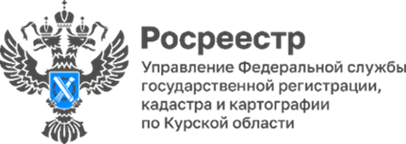 Защита интересов детей в сфере недвижимости:специальная «горячая линия» от Курского РосреестраВ преддверии Международного дня защиты детей Курский Росреестр приглашает всех принять участие в специальной «горячей линии». Это уникальная возможность получить компетентные ответы на вопросы, связанные с совершением сделок с недвижимостью в интересах детей. Мероприятие пройдет 31 мая, в период с 10:00 до 12:00. На интересующие граждан вопросы о тонкостях реализации прав несовершеннолетних в сфере недвижимости ответит Каранда Светлана Николаевна, начальник отдела государственной регистрации недвижимости жилого назначения Управления Росреестра по Курской области.Телефон «горячей линии» 8 (4712) 52-98-04.Вы узнаете все о приобретении, продаже, дарении, наследовании, залоге и других действиях с недвижимым имуществом, которые осуществляются в интересах детей.Не упустите возможность получить профессиональную консультацию и защитить интересы ваших детей в вопросах недвижимости. Мы ждем ваших вопросов и готовы помочь найти ответы!